บันทึกข้อความ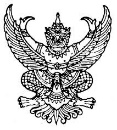 ส่วนราชการ  วิทยาลัยสารพัดช่างตราดที่  อวท    /๒๕๖๔	วันที่       (ใส่วัน/เดือน/ปีที่ทำบันทึกข้อความ)เรื่อง  ขออนุมัติดำเนินกิจกรรมตามโครงการ(ใส่ชื่อโครงการ)เรียน  ผู้อำนวยการวิทยาลัยสารพัดช่างตราด		ด้วยชมรมวิชาชีพ……………….. วิทยาลัยสารพัดช่างตราด ได้กำหนดการจัดโครงการ…………… ในวิทยาลัยสารพัดช่างตราด ตามแผนกิจกรรมองค์การวิชาชีพฯ ประจำปีการศึกษา ๒๕๖๔ ในวันที่ …… เดือน พ.ศ. ๒๕๖๔ เวลา ………… - ………... ณ ………………………… โดยมีวัตถุประสงค์ในการจัดกิจกรรมดังนี้		๑. ........................................................................................................................................................		๒. ........................................................................................................................................................		๓. ........................................................................................................................................................ชมรมวิชาชีพ…………………… วิทยาลัยสารพัดช่างตราด จึงใคร่ขออนุมัติดำเนินโครงการ…………………………….. ตามวัน เวลาและสถานที่ดังกล่าวฯ 	จึงเรียนมาเพื่อโปรดพิจารณา       (ชื่อประธานชมรมวิชาชีพ……….)			    (ชื่อครูที่ปรึกษาชมรมวิชาชีพ……..)ประธานชมรมวิชาชีพ……………………			ครูที่ปรึกษาชมรมวิชาชีพ……………………       (นางสาวพัชยา  เพชร์พิชัย)					(นายวิเชียร  ถมจอหอ)หัวหน้างานกิจกรรมนักเรียน นักศึกษา		     รองผู้อำนวยการ ฝ่ายพัฒนากิจการนักเรียน นักศึกษา(นายประดิษฐ  ฮกทา)ผู้อำนวยการวิทยาลัยสารพัดช่างตราด